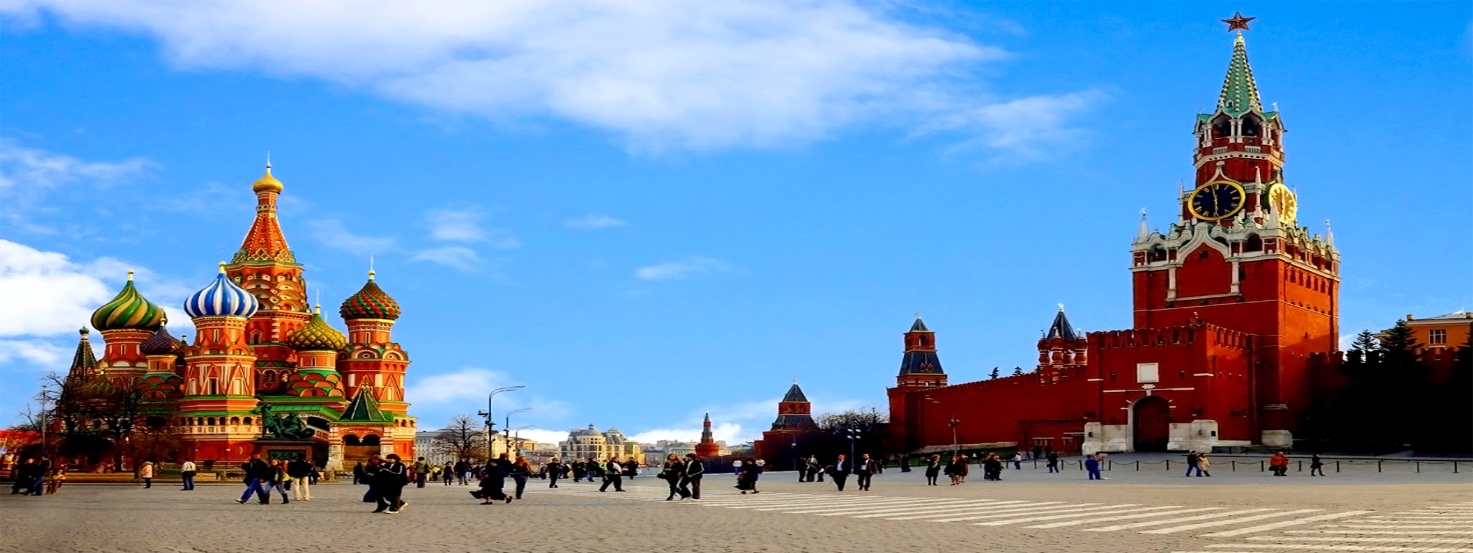 มอสโคว์ ไฮไลท์ ทัวร์  5 วัน 2017 สายการบินแอโรฟลอต  สายการบินแห่งชาติรัสเซียขอต้อนรับท่านสู่การท่องเที่ยวเจาะลึกสหพันธ์รัฐรัสเซีย สัมผัสกับความหลากหลายของอารยธรรมแห่งดินแดนหมีขาว เยือนกรุงมอสโคว์  ชมจตุรัสแดง  วิหารเซ็นต์เดอะซาเวียร์  สถานีรถไฟใต้ดินอันสวยงามเลื่องชื่อ วิหารเซ็นต์บาซิลสัญลักษณ์ของรัสเซีย   พระราชวังเครมลินที่ยิ่งใหญ่ยาวนานกว่า 868 ปี  กับการเดินทางด้วยความสะดวกสบายปลอดภัยของสายการบินแอโรฟลอต AEROFLOT RUSSIAN AIRLINES ( SU ) สายการบินแห่งชาติรัสเซีย บินตรงจากกรุงเทพฯ สู่มอสโคว์ พร้อมการต้อนรับของเจ้าหน้าที่ผู้ชำนาญงานและประสบการณ์สูงวันแรก เสาร์		กรุงเทพฯ – มอสโคว์08.00  	คณะพร้อมกันที่สนามบินสุวรรณภูมิ อาคารผู้โดยสารขาออก ชั้น 4 ประตูทางเข้าอาคารหมายเลข7 และ 8  เคาน์เตอร์เช็คอินอักษร N หมายเลข  N11 – N20  สายการบินแอโรฟลอต โดยมีเจ้าหน้าที่คอยให้การต้อนรับและอำนวยความสะดวกแก่ท่านก่อนการเดินทาง10.00   		ออกเดินทางจากกรุงเทพ สู่มอสโคว์ โดยสายการบินแอโรฟลอต เที่ยวบินที่ SU27115.50  	ถึงสนามบินเซเรเมตเยโว อาคาร F  กรุงมอสโคว์ หลังจากผ่านพิธีการตรวจคนเข้าเมือง นำท่านรับประทานอาหารค่ำที่ภัตตาคารอาหารจีนนำท่านเข้าสู่โรงแรมที่พัก  IZMAILOVO-DELTA HOTEL หรือระดับเดียวกันวันที่สอง อาทิตย์	มอสโคว์ – พระราชวังเครมลิน – วิหารเซ็นต์ เดอะซาเวียร์ – ตลาดอิสไมโลโว08.00		รับประทานอาหารเช้าที่โรงแรมเช้า	นำท่านเข้าชม “พระราชวังเครมลิน” สถาปัตยกรรมที่ยิ่งใหญ่สวยงามอันเป็นจุดกำเนิดประวัติศาสตร์รัสเซีย ที่มีอายุยาวนานกว่า 850 ปี ชมพิพิธภัณฑ์อาร์เมอร์รี่แชมเบอร์ ซึ่งเป็นที่เก็บสมบัติล้ำค่าของกษัตริย์รัสเซีย ชมโบสถ์อัสสัมชัญ ป้อมปืนใหญ่ และหอระฆังพระเจ้าอีวาน ชมระฆังยักษ์ที่ใหญ่ที่สุดในโลก12.30	รับประทานอาหารกลางวันที่ภัตตาคารอาหารยุโรป    บ่าย		นำชมวิหารเซ็นต์ เดอะซาเวียร์ วิหารโดมทองที่ใหญ่ที่สุดในรัสเซียที่บูรณะขึ้นใหม่เนื่องในโอกาสเฉลิมฉลองครบรอบ 850 ปีกรุงมอสโคว์ นำท่านสู่ย่านสินค้าราคาถูก “อิสไมโลโว มาร์เก็ต”  ซึ่งเป็นแหล่งช้อปปิ้งสิ้นค้าของที่ระลึกของรัสเซีย ที่ใหญ่ที่สุดในกรุงมอสโคว์  อิสระกับช้อปปิ้ง 18.30		รับประทานอาหารค่ำที่ภัตตาคารอาหารจีนโรงแรมที่พัก IZMAILOVO-DELTA HOTEL หรือระดับเดียวกัน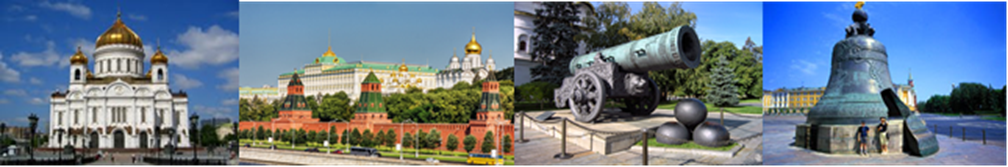 วันที่สาม จันทร์	มอสโคว์ – ซาร์กอส – รถไฟใต้ดิน – ละครสัตว์08.00	รับประทานอาหารเช้าที่โรงแรมเช้า	นำท่านเดินทางสู่เมือง เซอร์กาเยฟโปสาด (ซาร์กอส) ซึ่งอยู่ห่างจากกรุงมอสโคว์ไปทางทิศตะวันออกประมาณ 70 กิโลเมตร   ระหว่างทางท่านจะเพลิดเพลินกับทิวทัศน์ที่ร่มรื่นงดงามไปด้วยป่าสน และไม้เนื้ออ่อนที่ใช้ทำตุ๊กตามาทรอสก้า ชมวิหารเก่าแก่ที่สร้างในศตวรรษที่ 14  เพื่อเป็นศูนย์รวมจิตใจของชาวศริสต์นิกายออร์โธดอกซ์ที่ใหญ่ที่สุดในรัสเซีย ชมหอระฆังเก่าแก่ บ่อน้ำมนต์ศักดิ์สิทธิ์ และวิหารนักบุญเซนต์เซอร์เจียส (St.Sergius) นักบุญที่เชื่อว่าได้รับพรจากพระแม่มาเรียให้รักษาโรคได้ ชาวรัสเซียนิยมไปขอพรให้มีสุขภาพร่างกายแข็งแรง12.30		รับประทานอาหารกลางวันที่ภัตตาคารอาหารยุโรปบ่าย		นำท่านชมสถานีรถไฟใต้ดินกรุงมอสโคว์ ความลงตัวของการผสมผสานเทคโนโลยี่เข้ากับ		สถาปัตยกรรมหลากหลายรูปแบบจนได้รับการยกย่องว่าเป็นสถานีรถไฟใต้ดินแห่งเดียวในโลกที่มีศิลปะที่งดงามยิ่ง         17.30		รับประทานอาหารค่ำที่ภัตตาคารอาหารจีน19.00	นำชมละครสัตว์ชื่อดังก้องโลก “รัสเซี่ยนเซอร์คัส”โรงแรมที่พัก IZMAILOVO-DELTA HOTEL หรือระดับเดียวกัน			           วันที่สี่ อังคาร		มอสโคว์ – จตุรัสแดง – วิหารเซ็นต์บาซิล – ยอดเขาสแปโรว์ – กรุงเทพฯ 08.00	รับประทานอาหารเช้าที่โรงแรมเช้า		นำท่านชมความวิจิตรงดงามของกรุงมอสโคว์ เมืองหลวงของอดีตสหภาพโซเวียตที่ยิ่งใหญ่ชมย่านธุรกิจการค้า จัตุรัสแดง ที่มีความสำคัญในหน้า ประวัติศาสตร์การเมืองรัสเซีย วิหารเซ็นต์บาซิล สัญลักษณ์ของกรุงมอสโคว์ 12.30		รับประทานอาหารกลางวันที่ภัตตาคารอาหารจีน 					           บ่าย		นำท่านขึ้นสู่จุดสูงสุดของกรุงมอสโคว์ที่ “ยอดเขาสแปโรว์” อิสระให้ ท่านชื่นชมทัศนียภาพอันสวยงามกว้างไกลของตัวเมืองมอสโคว์ สนามกีฬาโอลิมปิค มหาวิทยาลัยแห่งมอสโคว์ พร้อมเก็บภาพได้ตามอัธยาศัย  แล้วเดินทางสู่สนามบิน            19.20	ออกเดินทางจากมอสโคว์ กลับสู่กรุงเทพฯ โดยสายการบินแอโรฟลอต เที่ยวบินที่ SU270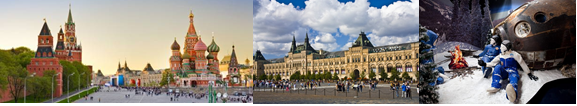 วันที่ห้า พุธ		กรุงเทพฯ 08.30	ถึงสนามบินสุวรรณภูมิ  โดยสวัสดิภาพ 						            กำหนดการเดินทาง	ตลอดเดือน เมษายน – ตุลาคม 2560อัตราค่าบริการเริ่มต้นผู้ใหญ่ พักห้องคู่ ท่านละ				49,000.-  บาท					ผู้ใหญ่ พักห้องคู่ (รวมกัน3 ท่าน/ราคาท่านที่ 3)	47,000.-  บาท			เด็กอายุต่ำกว่า 12 ปี พักกับผู้ใหญ่ 1 ท่าน		44,000.-  บาท			พักห้องเดี่ยว เพิ่มท่านละ			  	  2,100.-  บาท		           อัตราค่าบริการนี้รวมค่าตั๋วเครื่องบินไป-กลับชั้นนักท่องเที่ยว สายการบินแอโรฟลอตค่าโรงแรมที่พักชั้นหนึ่ง / ค่าอาหารทุกมื้อตามรายการค่าภาษีสนามบินสุวรรณภูมิ / ค่าเข้าชมสถานที่ต่างๆตามรายการ / ค่ารถรับ-ส่งตามรายการค่ามัคคุเทศก์ท้องถิ่น / ค่าหัวหน้าทัวร์ของบริษัทดูแลตลอดการเดินทางค่าขนกระเป๋าเดินทางท่านละ 1 ใบน้ำหนักไม่เกิน 23 กิโลกรัมค่ากรมธรรม์ประกันอุบัติเหตุการเดินทางหมู่คณะ ท่านละ 1,000,000 บาท                   	                                      อัตราค่าบริการนี้ไม่รวม    ค่าทิปไกด์ท้องถิ่นและคนขับรถ, หัวหน้าทัวร์ค่าใช้จ่ายต่างๆที่เกี่ยวกับหนังสือเดินทางค่าใช้จ่ายส่วนตัว อาทิ ค่าโทรศัพท์ ค่าซักรีด ค่าเครื่องดื่ม อื่นๆ นอกเหนือจากที่ระบุไว้ในรายการค่าภาษีมูลค่าเพิ่ม 7% และภาษีหัก ณ ที่จ่าย 3%            					            เงื่อนไขการจองทัวร์และการชำระเงินชำระมัดจำการเดินทางท่านละ 10,000 บาท ณ วันจอง พร้อมส่งเอกสารให้กับบริษัทฯชำระค่าใช้จ่ายในการเดินทางส่วนที่เหลือทั้งหมดก่อนการเดินทาง 7 วันในกรณีที่ลูกค้าจองไม่ชำระค่ามัดจำการเดินทาง ทางบริษัทฯ ถือว่าท่านสละสิทธิ์เงื่อนไขการยกเลิกยกเลิกก่อนการเดินทาง 20 วัน คืนค่าใช้จ่ายทั้งหมด ยกเว้นในกรณีที่มีค่ามัดจำกับทางสายการบินหรือโรงแรมที่พักไม่ว่าจะโดยตรงหรือโดยการผ่านตัวแทนในประเทศหรือต่างประเทศซึ่งไม่สามารถขอคืนเงินได้ ยกเลิกก่อนการเดินทาง 19-15 วัน เก็บค่าใช้จ่าย 10,000 บาทยกเลิกก่อนการเดินทาง 14-7 วัน เก็บค่าใช้จ่าย 50 % ของราคาทัวร์ทั้งหมดยกเลิกก่อนการเดินทางน้อยกว่า 7 วัน ทางบริษัทฯขอสงวนสิทธิ์เก็บค่าใช้จ่ายทั้งหมด 100 %การถูกปฏิเสธการเข้าเมืองไม่ว่ากรณีใดๆ บริษัทฯ จะไม่มีการคืนเงินทั้งหมด หรือบางส่วน        การชำระเงิน	ชำระเป็นเงินสด หรือ เช็ค (ลงวันที่ชำระเงิน) ในนามบริษัท แอโรโกลเบิล จำกัดชำระโดยการโอนผ่านธนาคารกรุงเทพฯ สาขาประตูน้ำ บัญชีออมทรัพย์เลขที่ 1060969464( เมื่อโอนเงินแล้วแฟ็กซ์ใบสลิปโอนเงินมาที่เบอร์ 02 6710620 )ติดต่อ 	:  คุณฉัตรชัย, คุณอนุวัฒน์     บริษัท แอโรโกลเบิล จำกัด		ใบอนุญาต เลขที่11/4906            116/51  อาคารเอสเอสพี ทาวเวอร์ 2 ชั้น 14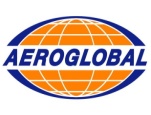   ถนน ณ ระนอง  คลองเตย  กรุงเทพฯ  10110	    			           โทร. 02 6710779-81  แฟกซ์. 02 6710620           E-mail : sales@aeroglobal-th.com